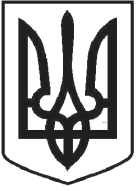 УКРАЇНАЧОРТКІВСЬКА МІСЬКА РАДА СОРОКОВА СЕСІЯ СЬОМОГО СКЛИКАННЯРІШЕННЯвід 21 червня 2018 року	№ 1094м. ЧортківПро надання дозволу Чортківській міській раді на розроблення детального плану території для будівництва та обслуговування будівель громадських та релігійних організацій (для обслуговування культових та інших  будівель) по вул. Монастирська,2 в м. ЧортковіРозглянувши звернення ректора Чортківської дяківсько-катехитичної академії  ім.  священномуч.   Григорія  Хомишина  Бучацької  єпархії   УГКЦ  о. Володимира Білінчука , відповідно до ст. 8, 10, 16, 19, 24 Закону України«Про регулювання містобудівної діяльності», ст. 12 Закону України  «Про основи містобудування», керуючись п. 42 ч. 1 ст. 26 Закону України  «Про місцеве самоврядування в Україні», міська радаВИРІШИЛА :Дозволити розроблення детального плану території для будівництва та обслуговування будівель громадських та релігійних організацій (для обслуговування культових та інших будівель) по вул. Монастирська,2 в м. Чорткові, відповідно до державних будівельних та інших норм, стандартів і правил, генерального плану м. Чорткова.Визначити:Замовником   розроблення   детального  плану  території	Чортківську міську раду.Відповідальними за розроблення та фінансування детального плану території осіб зацікавлених в отриманні земельних ділянок.Копію рішення направити в відділ містобудування, архітектури та капітального будівництва міської ради.Контроль за виконанням рішення покласти на постійну комісію з питань містобудування, земельних відносин, екології та сталого розвитку міської ради.Міський голова	Володимир ШМАТЬКО